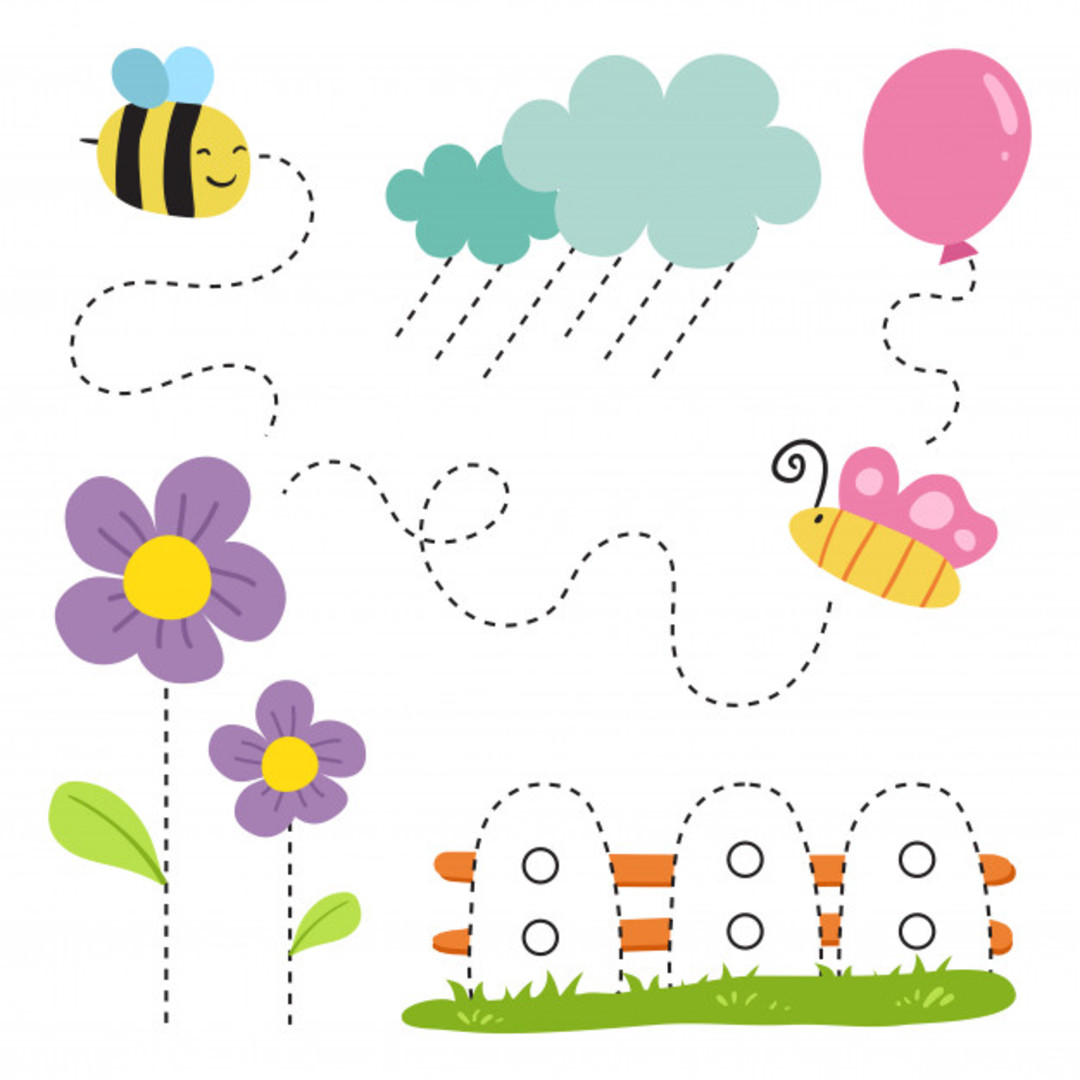 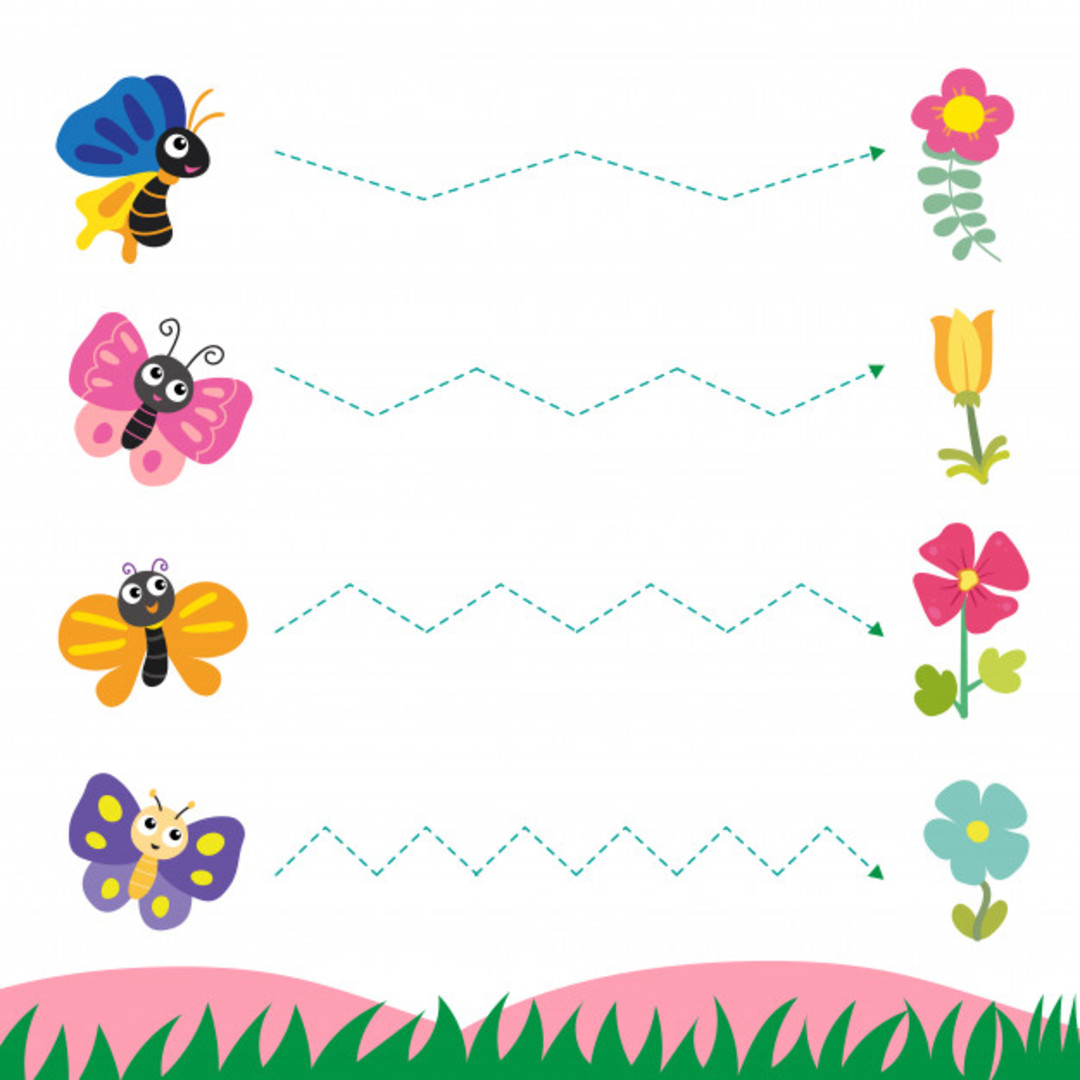 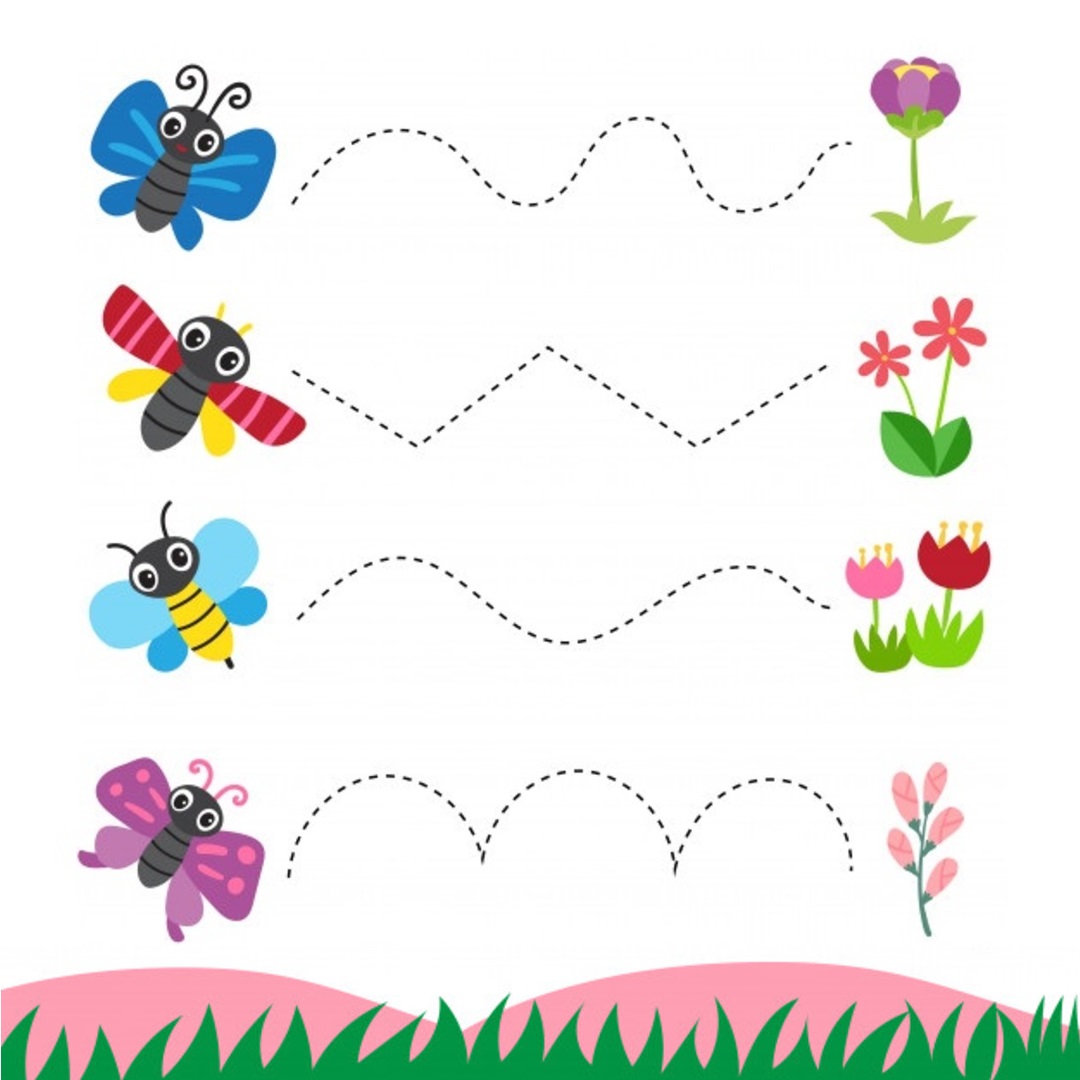 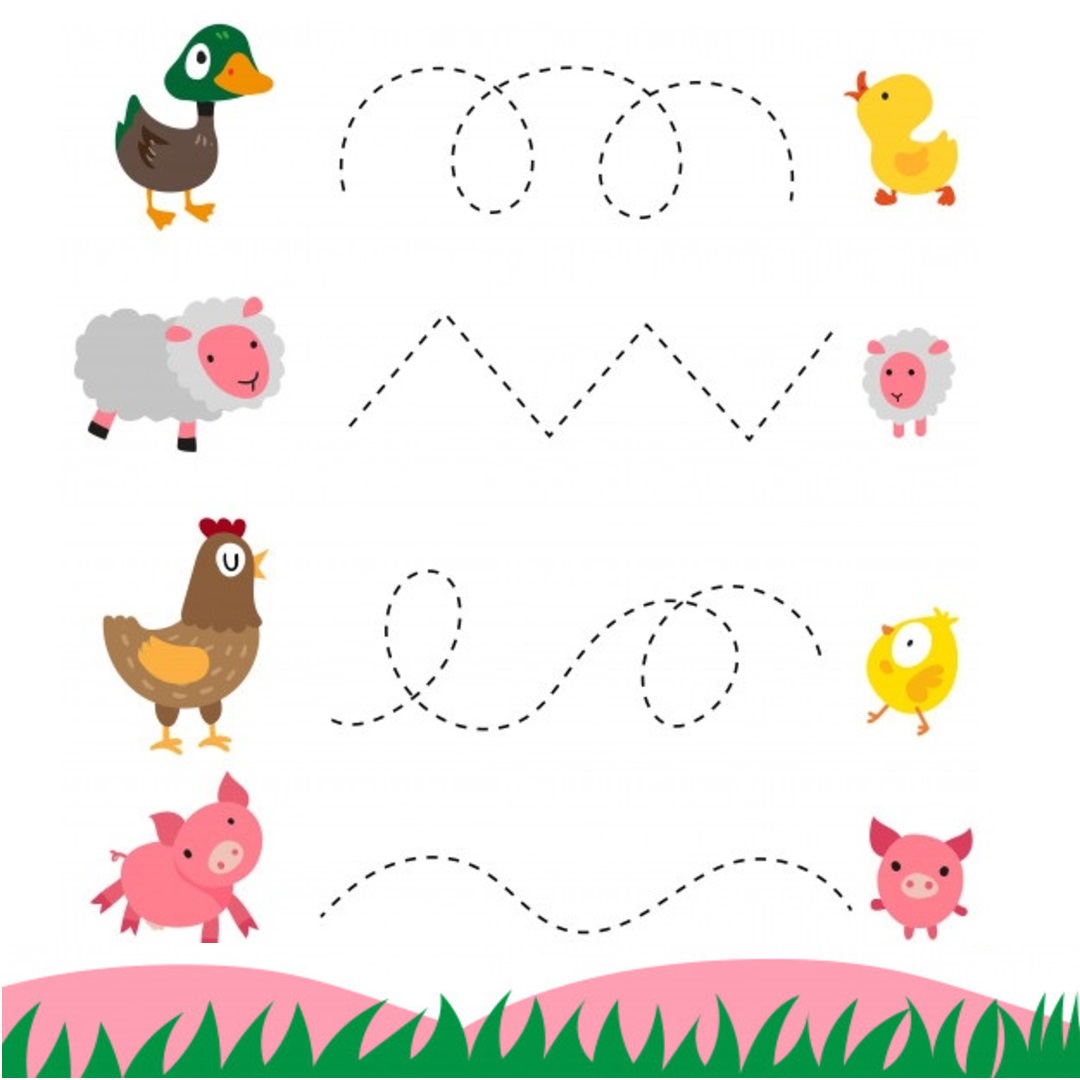 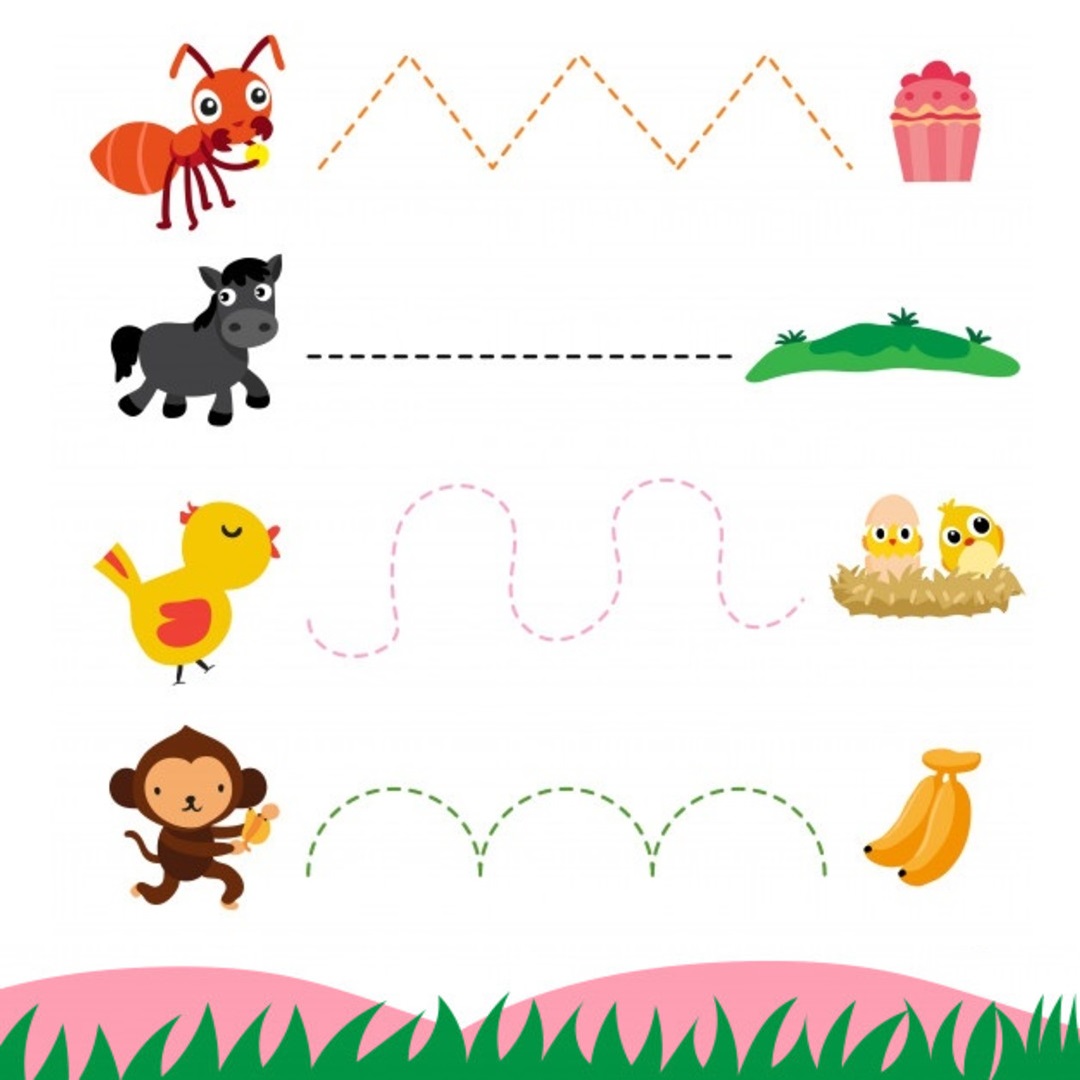 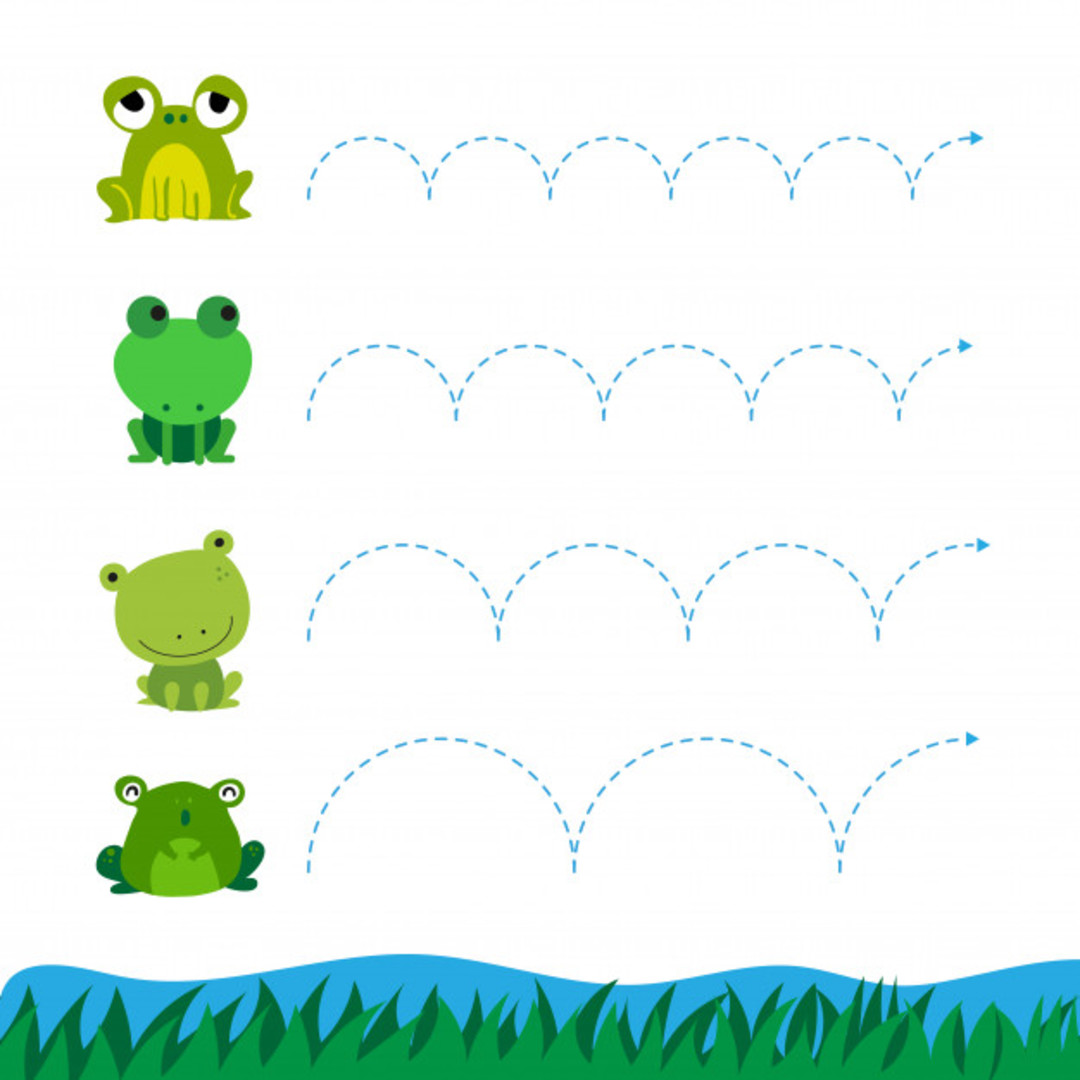 Dokresli barančekovi vlnu: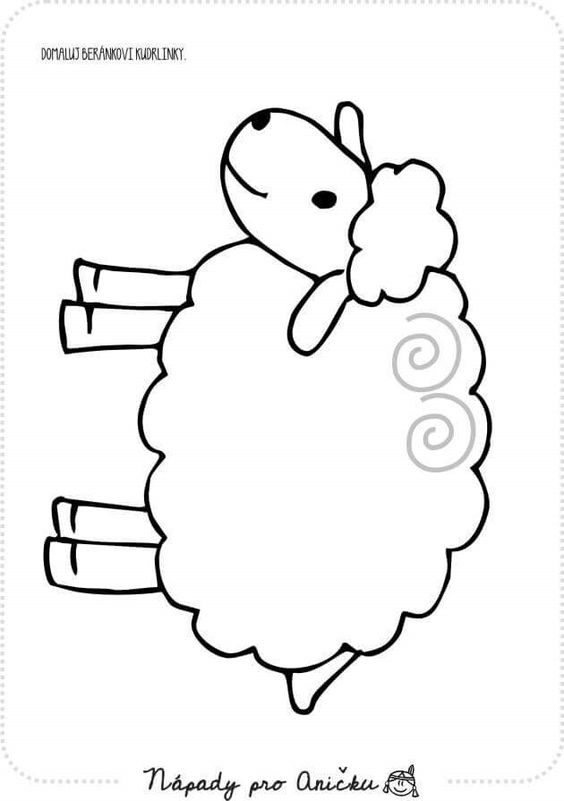 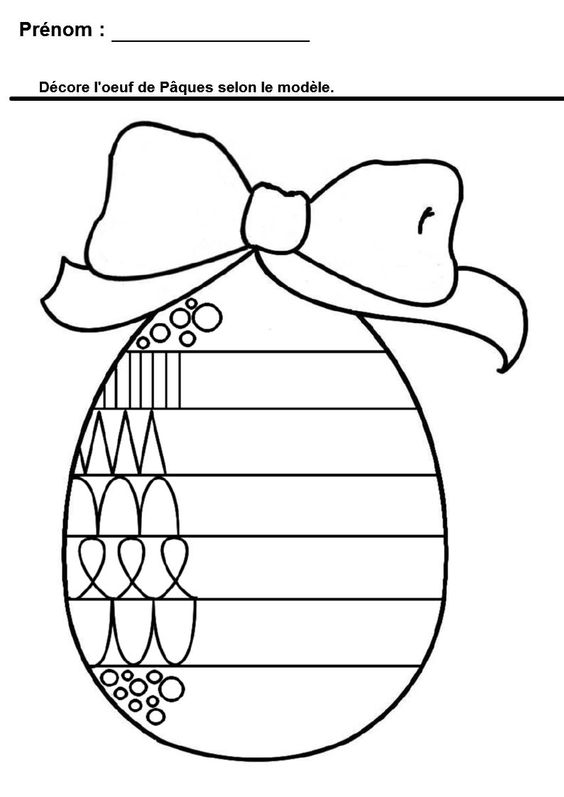 Zdroje:https://bit.ly/2UuRtINhttps://sk.pinterest.com/